УКАЗАНИЕ О порядке перехода на план счетов бухгалтерского учёта микрофинансовых организаций и правила ведения бухгалтерского учёта микрофинансовыми организациями, вводимые в действие с 1 января 2024 годаУтверждено решением правления Приднестровского республиканского банка Протокол № 33 от 31 августа 2021 года Зарегистрировано Министерством юстиции Приднестровской Молдавской Республики 1 октября 2021 года Регистрационный № 10541Настоящее Указание разработано в соответствии с Законом Приднестровской Молдавской Республики от 7 мая 2007 года № 212-З-IV «О центральном банке Приднестровской Молдавской Республики» (САЗ 07-20), Законом Приднестровской Молдавской Республики от 17 августа 2004 года № 467-З-III «О бухгалтерском учёте и финансовой отчетности» (САЗ 04-34) и определяет порядок перехода микрофинансовыми организациями Приднестровской Молдавской Республики на план счетов, установленный Положением Приднестровского республиканского банка от 31 августа 2021 года № 140-П «О плане счетов бухгалтерского учёта микрофинансовых организаций» (далее - новый план счетов) (Регистрационный № 10526 от 22 сентября 2021 года) (САЗ 21-38), правила ведения бухгалтерского учёта, установленные Положением Приднестровского республиканского банка от 31 августа 2021 года № 141-П «О правилах ведения бухгалтерского учёта микрофинансовыми организациями» (Регистрационный № 10527 от 22 сентября 2021 года) (САЗ 21-35), (далее – правила ведения бухгалтерского учёта).Глава 1. Организация работы по переходу на новый план счетов и правила ведения бухгалтерского учётаПри организации работы по переходу с 1 января 2024 года на новый план счетов и правила ведения бухгалтерского учёта микрофинансовыми организациями, расположенными на территории Приднестровской Молдавской Республики (далее – микрофинансовые организации):проводится анализ требований нового плана счетов и правил ведения бухгалтерского учёта;разрабатывается план мероприятий;формируется проект учётной политики и иных внутренних документов в соответствии с требованиями нового плана счетов и правил ведения бухгалтерского учёта;разрабатываются новые (вносятся изменения в действующие) информационные системы с целью автоматизации перехода на новый план счетов и правила ведения бухгалтерского учёта, а также дальнейшей организации учёта и составления отчетности;проводится инвентаризация открытых лицевых счетов по состоянию на 1 июля 2023 года (далее - инвентаризация);осуществляется перенос остатков денежных средств со счетов класса 6 «Доходы» и класса 7 «Расходы» на счет № 351 «Итоговый финансовый результат» по состоянию на 1 июля 2023 года;ведётся параллельно бухгалтерский учёт по Плану счетов бухгалтерского учёта финансово-хозяйственной деятельности организаций и Инструкции по применению счетов бухгалтерского учёта, утвержденным Приказом Министерства экономического развития Приднестровской Молдавской Республики от 19 октября 2011 года № 182 (Регистрационный № 5824 от 6 декабря 2011 года) (САЗ 11-49) (далее – применяемый до 31 декабря 2023 года план счетов) и по новому плану счетов, правилам ведения бухгалтерского учёта с 1 июля 2023 года;составляется финансовая отчётность в тестовом режиме по новому плану счетов и правилам ведения бухгалтерского учёта на базе данных бухгалтерского учёта за III квартал 2023 года. В ходе проведения анализа требований нового плана счетов и правил ведения бухгалтерского учёта микрофинансовые организации осуществляют сравнительный анализ действующей и планируемой методологии ведения бухгалтерского учёта и формирования финансовой отчетности, проводят анализ требований к организации аналитического учёта на счетах бухгалтерского учёта в соответствии с новым планом счетов бухгалтерского учёта и правилами ведения бухгалтерского учёта.Микрофинансовые организации разрабатывают План мероприятий по переходу на новый план счетов и правила ведения бухгалтерского учёта (далее – План мероприятий) аналогичный плану, приведенному в Приложении № 1 к настоящему Указанию, и представляют его в Приднестровский республиканский банк не позднее 30 января 2023 года.В Приложении № 1 к настоящему Указанию приведен Шаблон плана мероприятий по переходу на новый план счетов и правила ведения бухгалтерского учёта, который содержит перечень примерных мероприятий, а также рекомендуемые сроки их исполнения, и может быть изменен по усмотрению микрофинансовых организаций.Полноту и правильность осуществления исполнителем мероприятий, указанных в Плане мероприятий, проверяет (контролирует) лицо, назначенное распорядительным документом микрофинансовой организации.По мере выполнения Плана мероприятий, но не позже срока, указанного в Плане мероприятий, микрофинансовые организации представляют отчет о ходе выполнения Плана мероприятий по форме согласно Приложению № 2 к настоящему Указанию.При переходе на новый план счетов и правила ведения бухгалтерского учёта микрофинансовые организации руководствуются профессиональным суждением и Таблицей соответствия лицевых счетов, открытых в микрофинансовых организациях Приднестровской Молдавской Республики согласно применяемому до 31 декабря 2023 года плану счетов, лицевым счетам, подлежащим открытию согласно новому плану счетов и правилам ведения бухгалтерского учёта (далее – Таблица соответствия лицевых счетов).Микрофинансовые организации разрабатывают и утверждают учётную политику и другие внутренние документы, соответствующие новым требованиям бухгалтерского учёта и финансовой отчетности.Учётная политика должна быть утверждена не позднее 30 ноября 2023 года и представлена в Приднестровский республиканский банк на бумажном носителе и в электронном виде не позднее 5 (пяти) рабочих дней после ее утверждения.С целью автоматизации перехода на новый план счетов и правила ведения бухгалтерского учёта микрофинансовые организации разрабатывают и реализуют план автоматизации ведения бухгалтерского учёта и составления финансовой отчетности согласно новым требованиям.По итогам инвентаризации по состоянию на 1 июля 2023 года микрофинансовыми организациями разрабатывается проект Таблицы соответствия лицевых счетов по форме согласно Приложению № 3 к настоящему Указанию (далее – предварительная таблица соответствия лицевых счетов), которая не позднее 15 июля 2023 года направляется в Приднестровский республиканский банк для сведения. Приднестровский республиканский банк вправе направить рекомендации по уточнению предварительной таблицы соответствия лицевых счетов.В случае получения рекомендаций предварительная таблица соответствия лицевых счетов дорабатывается микрофинансовыми организациями. Окончательная Таблица соответствия лицевых счетов формируется микрофинансовыми организациями по состоянию на 1 января 2024 года по форме, установленной в Приложении № 3 к настоящему Указанию (далее – окончательная таблица соответствия лицевых счетов).Окончательная таблица соответствия лицевых счетов составляется в двух экземплярах, один из которых направляется в Приднестровский республиканский банк не позднее 31 января 2024 года, второй экземпляр подшивается в отдельное дело в соответствии с пунктом 24 настоящего Указания. Входящие остатки в балансах микрофинансовых организаций на 1 января 2024 года по новому плану счетов формируются на основании окончательной таблицы соответствия лицевых счетов. При этом, учитываются следующие особенности:а) в связи с отсутствием в новом плане счетов категории «Малоценные основные средства» оценивается остаточная стоимость малоценных основных средств (разность остатков по счетам №№ 1237 «Малоценные основные средства» и 1247 «Износ малоценных основных средств»), которая переносится на соответствующие счета по учёту основных средств или запасов нового плана счетов в соответствии с порядком учёта основных средств, запасов, изложенным в Приложении № 4 к Положению Приднестровского республиканского банка от 31 августа 2021 года № 141-П «О правилах ведения бухгалтерского учёта микрофинансовыми организациями» (Регистрационный № 10527 от 22 сентября 2021 года) (САЗ 21-38), либо на счета по учёту расходов в случаях, предусмотренных учётной политикой микрофинансовых организаций;б) остатки денежных средств:1) со счета № 2113 «Топливо» подлежат переносу на счет № 120209 «Прочие запасы»;2) со счета № 214 «Товары» подлежат переносу на счет № 120209 «Прочие запасы»;в) в связи с изменением порядка учёта на счетах класса IX «Внебалансовые счета» учёт ведется по методу двойной записи с использованием счетов №№ 909901 «Счет для корреспонденции с пассивными счетами при двойной записи» и 919901 «Счет для корреспонденции с активными счетами при двойной записи».Входящий остаток по счету № 909901 «Счет для корреспонденции с пассивными счетами при двойной записи» отражается в Таблице соответствия в сумме остатков денежных средств по пассивным счетам класса IX «Внебалансовые счета» по новому плану счетов, входящий остаток по счету № 919901 «Счет для корреспонденции с активными счетами при двойной записи» отражается в Таблице соответствия в сумме остатков денежных средств по активным счетам класса IX «Внебалансовые счета» по новому плану счетов;г) остатки денежных средств со счетов по учету займов (за исключением микрозаймов), предоставленных до вступления в силу Закона Приднестровской Молдавской Республики от 15 марта 2021 года № 34-ЗИД-VII «О внесении изменений и дополнений в некоторые законодательные акты Приднестровской Молдавской Республики» (САЗ 21-11), подлежат переносу на счета 1090 «Прочие средства, предоставленные юридическим лицам», 1091 «Прочие средства, предоставленные индивидуальным предпринимателям», 1092 «Прочие средства, предоставленные физическим лицам».В документах, числящихся на внебалансовом учёте, осуществляются исправления номеров лицевых счетов применяемого до 31 декабря 2023 года плана счетов на номера счетов нового плана счетов. Исправления заверяются в порядке, предусмотренном законодательством Приднестровской Молдавской Республики.Для контроля за полнотой переноса остатков денежных средств сравниваются итоги, полученные в окончательной таблице соответствия лицевых счетов и выводятся отклонения.Причины возникновения отклонений излагаются в пояснительной записке, которая составляется в произвольной форме и подписывается руководителем, главным бухгалтером, а также руководителем структурного подразделения, осуществляющего обработку учётно-операционной информации (при его наличии).Пояснительная записка прилагается к окончательной таблице соответствия лицевых счетов и является ее неотъемлемой частью.Глава 2. Порядок ведения бухгалтерского учёта и представления отчетности в тестовом режимеНачиная с 1 июля 2023 года, микрофинансовые организации одновременно ведут бухгалтерский учёт по применяемому до 31 декабря 2023 года плану счетов и по новому плану счетов, руководствуясь соответствующими нормативными документами.По состоянию на 1 октября 2023 года микрофинансовые организации составляют финансовую отчетность за III квартал 2023 года на базе нового плана счетов в соответствии с нормативным актом Приднестровского республиканского банка, регламентирующим порядок составления микрофинансовыми организациями годовой финансовой отчетности, которую не позднее 1 ноября 2023 года представляют в Приднестровский республиканский банк с приложением оборотно-сальдового баланса за III квартал 2023 года.Одновременно микрофинансовые организации составляют финансовую отчетность на базе применяемого до 31 декабря 2023 года плана счетов в соответствии с применяемыми до 31 декабря 2023 года требованиями по составлению отчетности.Составленный оборотно-сальдовый баланс по новому плану счетов по состоянию на 1 июля 2023 года проверяется главным бухгалтером микрофинансовой организации или его заместителем путем сличения суммы входящих остатков с предварительной таблицей соответствия лицевых счетов.Ежемесячные оборотно-сальдовые балансы по новому плану счетов за период с 
1 июля 2023 года по 31 декабря 2023 года, составленные микрофинансовыми организациями по состоянию на 1 число каждого месяца, направляются в Приднестровский республиканский банк не позднее 25 числа месяца, следующего за отчетным. Микрофинансовые организации ведут бухгалтерский учёт и составляют финансовую отчетность только по новому плану счетов, начиная с 1 января 2024 года.Представление финансовой отчетности в Приднестровский республиканский банк осуществляется в порядке и сроки, предусмотренные нормативными актами Приднестровского республиканского банка.В микрофинансовых организациях формируется и заполняется Книга регистрации открытых счетов в соответствии с порядком, предусмотренным правилами ведения бухгалтерского учёта.Все документы микрофинансовых организаций, образовавшиеся в результате проведения мероприятий по переходу на новый план счетов и правила ведения бухгалтерского учёта, подшиваются в отдельное дело с присвоением ему номера, срок хранения которого должен составлять не менее шести лет.Глава 3. Заключительные положения Настоящее Указание вступает в силу со дня, следующего за днем официального опубликования.г. Тирасполь 31 августа 2021 г. № 1363-УПриложение № 1к Указанию от 31 августа 2021 года № 1363-У«О порядке перехода на план счетов бухгалтерского учета в микрофинансовых организациях и правила ведения бухгалтерского учета микрофинансовыми организациями, вводимые в действие с 1 января 2024  года»
Шаблон плана мероприятий по переходу на новый план счетов и правила ведения бухгалтерского учетаРуководитель		______________		__________________________(подпись)		     (расшифровка подписи)Главный бухгалтер		_____________	__________________________(подпись)	     (расшифровка подписи)Руководитель структурного подразделения, осуществляющего обработку учетно-операционной информации 	___________    ________________________(подпись)	(расшифровка подписи)«____»_____________20__ годаПриложение № 2к Указанию от 31 августа 2021 года № 1363-У«О порядке перехода на план счетов бухгалтерского учета в микрофинансовых организациях и правила ведения бухгалтерского учета микрофинансовыми организациями, вводимые в действие с 1 января 2024 года»Отчёт о плане мероприятий по переходу на новый план счетов и правила ведения бухгалтерского учётаРуководитель		_____________	_______________________(подпись)	     (расшифровка подписи)Главный бухгалтер		_____________	_______________________(подпись)	        (расшифровка подписи)Руководитель структурного подразделения, осуществляющего обработку учетно-операционной информации 	_____________   _______________________(подпись)	   (расшифровка подписи)«____»_____________20__ годаПриложение № 3к Указанию от 31 августа 2021 года № 1363-У«О порядке перехода на план счетов бухгалтерского учета в микрофинансовых организациях и правила ведения бухгалтерского учета микрофинансовыми организациями, вводимые в действие с 1 января 2024 года»Таблица соответствия лицевых счетов, открытых в микрофинансовых организациях Приднестровской Молдавской Республики согласно применяемому до 31 декабря 2023 года плану счетов лицевым счетам, подлежащим открытию согласно новому плану счетов и правилам ведения бухгалтерского учетаРуководитель		_____________	_______________________(подпись)	         (расшифровка подписи)Главный бухгалтер		_____________	_______________________(подпись)	       (расшифровка подписи)Руководитель структурного подразделения, осуществляющего обработку учетно-операционной информации 	_____________   _______________________(подпись)	    (расшифровка подписи)«____» _____________20__ годаБАНКА РЕПУБЛИКАНЭНИСТРЯНЭ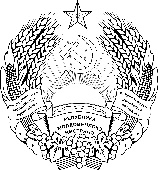 ПРИДНIСТРОВСЬКИЙРЕСПУБЛIКАНСЬКИЙ БАНКПРИДНЕСТРОВСКИЙ РЕСПУБЛИКАНСКИЙБАНКПРИДНЕСТРОВСКИЙ РЕСПУБЛИКАНСКИЙБАНКПРИДНЕСТРОВСКИЙ РЕСПУБЛИКАНСКИЙБАНКПредседатель банкаВ. ТИДВАНаименование микрофинансовой организацииПочтовый адрес микрофинансовой организацииФ.И.О., адрес электронной почты и номер телефона лица (лиц), ответственного (ых) за реализацию плана мероприятий№ п/пНаименование мероприятияСрок проведения мероприятияВид документа микрофинансовой организации об исполнении мероприятияДата представления в Приднестровский республиканский банк документа об исполнении мероприятияМетодология бухгалтерского учета и отчетностиМетодология бухгалтерского учета и отчетностиМетодология бухгалтерского учета и отчетностиМетодология бухгалтерского учета и отчетностиМетодология бухгалтерского учета и отчетности1Проведение сравнительного анализа методологии ведения бухгалтерского учета согласно текущим требованиям бухгалтерского учета с методологией ведения бухгалтерского учета согласно требованиям нового плана счетов и правил ведения бухгалтерского учета01.01.2022 – 01.06.2022 года2Проведение анализа учетной политики микрофинансовой организации на соответствие требованиям нового плана счетов, правилам ведения бухгалтерского учета. Формирование проекта учетной политики и прочих методологических документов, соответствующих новым требованиям бухгалтерского учета01.04.2022 – 28.02.2023 годаПроект учетной политики микрофинансовой организации на 2024 годНе позднее 01.03.2023 года3Проведение анализа требований к организации аналитического учета на счетах бухгалтерского учета согласно новому плану счетов01.04.2022 – 28.02.2023 годаПроект рабочего плана счетов бухгалтерского учета микрофинансовой организации с указанием аналитики по каждому счету второго порядкаНе позднее 01.03.2023 года4Разработка и представление в Приднестровский республиканский банк предварительной таблицы соответствия лицевых счетов01.02.2022 –14.07.2023 годаПредварительная таблица соответствия лицевых счетовНе позднее 15.07.2023 года5Разработка и представление в Приднестровский республиканский банк окончательной таблицы соответствия лицевых счетов на базе предварительной таблицы соответствия лицевых счетов01.09.2023 − 30.01.2024 годаОкончательная таблица соответствия лицевых счетовНе позднее 31.01.2024 года6Разработка регламента и методологических инструкций по переходу микрофинансовых организаций на новый план счетов и правила ведения бухгалтерского учета01.03.2022 – 30.06.2023 годаПеречень регламентов и методологических инструкций (с указанием реквизитов внутренних организационно-распорядительных документов микрофинансовой организации, которыми они утверждены) Не позднее 01.07.2023 года7Подготовка финансовой отчетности микрофинансовой организации, составленной в соответствии с новыми требованиями, в тестовом режиме01.10.2023 – 01.11.2023 годаТестовая финансовая отчетность микрофинансовой организации, составленная в соответствии с новыми требованиями, а также оборотно-сальдовый баланс микрофинансовой организации за III квартал 2023 года по состоянию на 01.10.2023 годаНе позднее 01.11.2023 годаАвтоматизация и изменение бизнес-процессовАвтоматизация и изменение бизнес-процессовАвтоматизация и изменение бизнес-процессовАвтоматизация и изменение бизнес-процессовАвтоматизация и изменение бизнес-процессов8Проведение анализа соответствия текущих бизнес-процессов новым требованиям и оценка возможности их изменения и автоматизации01.02.2022 – 30.04.2022 года--9Разработка стратегии внедрения (доработки) информационной системы для автоматизации перехода на новый план счетов и правила ведения бухгалтерского учета, в том числе составления финансовой отчетности по новым требованиям в тестовом режиме, а также составления финансовой отчетности, по текущим требованиям01.01.2022 – 30.04.2023 годаОтчет о проведении мероприятия, содержащий следующую информацию:а) решение по автоматизации (на базе какой системы);б) наименование ИТ-вендора либо указание на внутреннюю разработку;в) верхнеуровневый план внедрения, включающий основные этапы (технические задания, разработку, тестирование, миграцию) Не позднее 01.05.2023 года10Реализация стратегии внедрения (доработки) информационной системы для автоматизации перехода на новый план счетов и правила ведения бухгалтерского учета.Основные этапы: а) формирование перечня необходимых доработок и технических заданий;б) внедрение доработок информационных систем;в) доработка интеграционных механизмов (если есть);г) тестирование новой функциональности;д) тестирование переноса остатков по счетам бухгалтерского учета на новый план счетов бухгалтерского учета;е) обучение конечных пользователей работе с новой функциональностью информационных систем01.05.2023 – 30.09.2023 годаОтчеты по реализации каждого этапаВ соответствии с верхнеуровневым планом внедренияПодготовка персоналаПодготовка персоналаПодготовка персоналаПодготовка персоналаПодготовка персонала11Разработка плана обучения работников микрофинансовых организаций01.01.2022 – 31.03.2022 годаПлан обучения работников микрофинансовых организаций (с указанием места (наименования учебного заведения и т.п.) и способа обучения)Не позднее 01.04.2022 года12Обучение работников микрофинансовых организаций новому плану счетов бухгалтерского учета и правилам ведения бухгалтерского учета01.04.2022– 31.12.2023 годаЕжеквартальный отчет о выполнении плана обучения работников микрофинансовых организацийНе позднее 15-го числа месяца, следующего за отчетным кварталомНаименование микрофинансовой организацииПочтовый адрес микрофинансовой организацииФ.И.О., адрес электронной почты и номер телефона лица (лиц), ответственного (ых) за реализацию плана мероприятий№ п/пНаименование мероприятияСрок проведения мероприятияВид документа микрофинансовой организации об исполнении мероприятияПо применяемому до 31 декабря 2023 года плану счетовПо применяемому до 31 декабря 2023 года плану счетовПо применяемому до 31 декабря 2023 года плану счетовПо применяемому до 31 декабря 2023 года плану счетовПо применяемому до 31 декабря 2023 года плану счетовПо применяемому до 31 декабря 2023 года плану счетовПо плану счетов, предусмотренному Положением Приднестровского республиканского банка № ______ППо плану счетов, предусмотренному Положением Приднестровского республиканского банка № ______ППо плану счетов, предусмотренному Положением Приднестровского республиканского банка № ______ППо плану счетов, предусмотренному Положением Приднестровского республиканского банка № ______ППо плану счетов, предусмотренному Положением Приднестровского республиканского банка № ______ПЭкономическое содержание переносимого остатка денежных средствКод группы счетов 1-го порядкаКод группы счетов 1-го порядкаКод группы счетов 1-го порядкаКод группы счетов 1-го порядкаКод группы счетов 
2-го порядкаВходящий остаток на __ _____ ___Группа счетовНомер балансового счетаНомер балансового счетаНомер лицевого счетаВходящий остаток на __ _____ ___111123455678Класс I «Долгосрочные (внеоборотные) активы»Класс I «Долгосрочные (внеоборотные) активы»Класс I «Долгосрочные (внеоборотные) активы»Класс I «Долгосрочные (внеоборотные) активы»Класс I «Долгосрочные (внеоборотные) активы»Класс I «Долгосрочные (внеоборотные) активы»Класс I «Активы»Класс I «Активы»Класс I «Активы»Класс I «Активы»Класс I «Активы»Итого по коду группы счетов 2-го порядка №Итого по коду группы счетов 2-го порядка №Итого по коду группы счетов 2-го порядка №Итого по коду группы счетов 2-го порядка №Итого по коду группы счетов 2-го порядка №Итого по балансовому счету №Итого по балансовому счету №Итого по балансовому счету №Итого по балансовому счету №Итого по коду группы счетов 2-го порядка №Итого по коду группы счетов 2-го порядка №Итого по коду группы счетов 2-го порядка №Итого по коду группы счетов 2-го порядка №Итого по коду группы счетов 2-го порядка №Итого по балансовому счету №Итого по балансовому счету №Итого по балансовому счету №Итого по балансовому счету №Итого по коду группы счетов 1-го порядкаИтого по коду группы счетов 1-го порядкаИтого по коду группы счетов 1-го порядкаИтого по коду группы счетов 1-го порядкаИтого по коду группы счетов 1-го порядкаИтого по группе счетов №Итого по группе счетов №Итого по группе счетов №Итого по группе счетов №Итого по счетам класса I «Долгосрочные (внеоборотные) активы»Итого по счетам класса I «Долгосрочные (внеоборотные) активы»Итого по счетам класса I «Долгосрочные (внеоборотные) активы»Итого по счетам класса I «Долгосрочные (внеоборотные) активы»Итого по счетам класса I «Долгосрочные (внеоборотные) активы»Итого по балансовому счету №Итого по балансовому счету №Итого по балансовому счету №Итого по балансовому счету №Класс II «Краткосрочные (оборотные) активы»Класс II «Краткосрочные (оборотные) активы»Класс II «Краткосрочные (оборотные) активы»Класс II «Краткосрочные (оборотные) активы»Класс II «Краткосрочные (оборотные) активы»Класс II «Краткосрочные (оборотные) активы»Итого по балансовому счету №Итого по балансовому счету №Итого по балансовому счету №Итого по балансовому счету №Итого по коду группы счетов 2-го порядка №Итого по коду группы счетов 2-го порядка №Итого по коду группы счетов 2-го порядка №Итого по коду группы счетов 2-го порядка №Итого по коду группы счетов 2-го порядка №Итого по балансовому счету №Итого по балансовому счету №Итого по балансовому счету №Итого по балансовому счету №Итого по коду группы счетов 2-го порядка №Итого по коду группы счетов 2-го порядка №Итого по коду группы счетов 2-го порядка №Итого по коду группы счетов 2-го порядка №Итого по коду группы счетов 2-го порядка №Итого по коду группы счетов 1-го порядкаИтого по коду группы счетов 1-го порядкаИтого по коду группы счетов 1-го порядкаИтого по коду группы счетов 1-го порядкаИтого по коду группы счетов 1-го порядкаИтого по группе счетов №Итого по группе счетов №Итого по группе счетов №Итого по группе счетов №Итого по счетам класса II «Краткосрочные (оборотные) активы»Итого по счетам класса II «Краткосрочные (оборотные) активы»Итого по счетам класса II «Краткосрочные (оборотные) активы»Итого по счетам класса II «Краткосрочные (оборотные) активы»Итого по счетам класса II «Краткосрочные (оборотные) активы»Итого по счетам класса I «Активы»Итого по счетам класса I «Активы»Итого по счетам класса I «Активы»Итого по счетам класса I «Активы»Класс III «Капитал и резервы»Класс III «Капитал и резервы»Класс III «Капитал и резервы»Класс III «Капитал и резервы»Класс III «Капитал и резервы»Класс III «Капитал и резервы»Класс III «Капитал и резервы»Класс III «Капитал и резервы»Класс III «Капитал и резервы»Класс III «Капитал и резервы»Класс III «Капитал и резервы»Итого по коду группы счетов 2-го порядка №Итого по коду группы счетов 2-го порядка №Итого по коду группы счетов 2-го порядка №Итого по коду группы счетов 2-го порядка №Итого по коду группы счетов 2-го порядка №Итого по балансовому счету №Итого по балансовому счету №Итого по балансовому счету №Итого по балансовому счету №Итого по коду группы счетов 2-го порядка №Итого по коду группы счетов 2-го порядка №Итого по коду группы счетов 2-го порядка №Итого по коду группы счетов 2-го порядка №Итого по коду группы счетов 2-го порядка №Итого по балансовому счету №Итого по балансовому счету №Итого по балансовому счету №Итого по балансовому счету №Итого по коду группы счетов 1-го порядкаИтого по коду группы счетов 1-го порядкаИтого по коду группы счетов 1-го порядкаИтого по коду группы счетов 1-го порядкаИтого по коду группы счетов 1-го порядкаИтого по группе счетов №Итого по группе счетов №Итого по группе счетов №Итого по группе счетов №Итого по счетам класса III «Капитал и резервы»Итого по счетам класса III «Капитал и резервы»Итого по счетам класса III «Капитал и резервы»Итого по счетам класса III «Капитал и резервы»Итого по счетам класса III «Капитал и резервы»Итого по счетам класса III «Капитал и резервы»Итого по счетам класса III «Капитал и резервы»Итого по счетам класса III «Капитал и резервы»Итого по счетам класса III «Капитал и резервы»Класс IV «Долгосрочные обязательства»Класс IV «Долгосрочные обязательства»Класс IV «Долгосрочные обязательства»Класс IV «Долгосрочные обязательства»Класс IV «Долгосрочные обязательства»Класс IV «Долгосрочные обязательства»Класс II «Пассивы»Класс II «Пассивы»Класс II «Пассивы»Класс II «Пассивы»Класс II «Пассивы»Итого по коду группы счетов 2-го порядка №Итого по коду группы счетов 2-го порядка №Итого по коду группы счетов 2-го порядка №Итого по коду группы счетов 2-го порядка №Итого по коду группы счетов 2-го порядка №Итого по балансовому счету №Итого по балансовому счету №Итого по балансовому счету №Итого по балансовому счету №Итого по коду группы счетов 2-го порядка №Итого по коду группы счетов 2-го порядка №Итого по коду группы счетов 2-го порядка №Итого по коду группы счетов 2-го порядка №Итого по коду группы счетов 2-го порядка №Итого по балансовому счету №Итого по балансовому счету №Итого по балансовому счету №Итого по балансовому счету №Итого по коду группы счетов 1-го порядкаИтого по коду группы счетов 1-го порядкаИтого по коду группы счетов 1-го порядкаИтого по коду группы счетов 1-го порядкаИтого по коду группы счетов 1-го порядкаИтого по группе счетов №Итого по группе счетов №Итого по группе счетов №Итого по группе счетов №Итого по счетам класса IV «Долгосрочные обязательства»Итого по счетам класса IV «Долгосрочные обязательства»Итого по счетам класса IV «Долгосрочные обязательства»Итого по счетам класса IV «Долгосрочные обязательства»Итого по счетам класса IV «Долгосрочные обязательства»Класс V «Краткосрочные обязательства»Класс V «Краткосрочные обязательства»Класс V «Краткосрочные обязательства»Класс V «Краткосрочные обязательства»Класс V «Краткосрочные обязательства»Класс V «Краткосрочные обязательства»Итого по балансовому счету №Итого по балансовому счету №Итого по балансовому счету №Итого по балансовому счету №Итого по коду группы счетов 2-го порядка №Итого по коду группы счетов 2-го порядка №Итого по коду группы счетов 2-го порядка №Итого по коду группы счетов 2-го порядка №Итого по коду группы счетов 2-го порядка №Итого по балансовому счету №Итого по балансовому счету №Итого по балансовому счету №Итого по балансовому счету №Итого по коду группы счетов 2-го порядка №Итого по коду группы счетов 2-го порядка №Итого по коду группы счетов 2-го порядка №Итого по коду группы счетов 2-го порядка №Итого по коду группы счетов 2-го порядка №Итого по балансовому счету №Итого по балансовому счету №Итого по балансовому счету №Итого по балансовому счету №Итого по коду группы счетов 1-го порядкаИтого по коду группы счетов 1-го порядкаИтого по коду группы счетов 1-го порядкаИтого по коду группы счетов 1-го порядкаИтого по коду группы счетов 1-го порядкаИтого по группе счетов №Итого по группе счетов №Итого по группе счетов №Итого по группе счетов №Итого по счетам класса V «Краткосрочные обязательства»Итого по счетам класса V «Краткосрочные обязательства»Итого по счетам класса V «Краткосрочные обязательства»Итого по счетам класса V «Краткосрочные обязательства»Итого по счетам класса V «Краткосрочные обязательства»Итого по счетам класса II «Пассивы»Итого по счетам класса II «Пассивы»Итого по счетам класса II «Пассивы»Итого по счетам класса II «Пассивы»БалансКласс I + Класс IIКласс I + Класс IIКласс I + Класс IIКласс I + Класс IIБалансБалансКласс IКласс IКласс III + Класс IV+Класс VКласс III + Класс IV+Класс VКласс III + Класс IV+Класс VКласс III + Класс IV+Класс VКласс II + Класс IIIКласс II + Класс IIIКласс VI «Условные счета»Класс VI «Условные счета»Класс VI «Условные счета»Класс VI «Условные счета»Итого по балансовому счету №Итого по балансовому счету №Итого по балансовому счету №Итого по балансовому счету №Итого по балансовому счету №Итого по балансовому счету №Итого по балансовому счету №Итого по балансовому счету №Итого по группе счетов №Итого по группе счетов №Итого по группе счетов №Итого по группе счетов №Итого по активным счетам класса VI «Условные счета»Итого по активным счетам класса VI «Условные счета»Итого по активным счетам класса VI «Условные счета»Итого по активным счетам класса VI «Условные счета»Итого по балансовому счету №Итого по балансовому счету №Итого по балансовому счету №Итого по балансовому счету №Итого по балансовому счету №Итого по балансовому счету №Итого по балансовому счету №Итого по балансовому счету №Итого по группе счетов №Итого по группе счетов №Итого по группе счетов №Итого по группе счетов №Итого по пассивным счетам класса VI «Условные счета»Итого по пассивным счетам класса VI «Условные счета»Итого по пассивным счетам класса VI «Условные счета»Итого по пассивным счетам класса VI «Условные счета»Класс IX «Забалансовые счета»Класс IX «Забалансовые счета»Класс IX «Забалансовые счета»Класс IX «Забалансовые счета»Класс IX «Забалансовые счета»Класс IX «Забалансовые счета»Класс IX «Внебалансовые счета»Класс IX «Внебалансовые счета»Класс IX «Внебалансовые счета»Класс IX «Внебалансовые счета»Класс IX «Внебалансовые счета»Итого по коду группы счетов 1-го порядка №Итого по коду группы счетов 1-го порядка №Итого по коду группы счетов 1-го порядка №Итого по коду группы счетов 1-го порядка №Итого по коду группы счетов 1-го порядка №Итого по счету №Итого по счету №Итого по счету №Итого по счету №Итого по коду группы счетов 1-го порядка №Итого по коду группы счетов 1-го порядка №Итого по коду группы счетов 1-го порядка №Итого по коду группы счетов 1-го порядка №Итого по коду группы счетов 1-го порядка №Итого по счету №Итого по счету №Итого по счету №Итого по счету №Итого по группе счетов №Итого по группе счетов №Итого по группе счетов №Итого по группе счетов №Итого по счетам класса IX «Забалансовые счета»Итого по счетам класса IX «Забалансовые счета»Итого по счетам класса IX «Забалансовые счета»Итого по счетам класса IX «Забалансовые счета»Итого по счетам класса IX «Забалансовые счета»Итого по активным счетам класса IX «Внебалансовые счета»Итого по активным счетам класса IX «Внебалансовые счета»Итого по активным счетам класса IX «Внебалансовые счета»Итого по активным счетам класса IX «Внебалансовые счета»Итого по счетам класса IX «Забалансовые счета»Итого по счетам класса IX «Забалансовые счета»Итого по счетам класса IX «Забалансовые счета»Итого по счетам класса IX «Забалансовые счета»Итого по счетам класса IX «Забалансовые счета»Итого по счету №Итого по счету №Итого по счету №Итого по счету №Итого по счету №Итого по счету №Итого по счету №Итого по счету №Итого по группе счетов №Итого по группе счетов №Итого по группе счетов №Итого по группе счетов №Итого по пассивным счетам класса IX «Внебалансовые счета»Итого по пассивным счетам класса IX «Внебалансовые счета»Итого по пассивным счетам класса IX «Внебалансовые счета»Итого по пассивным счетам класса IX «Внебалансовые счета»